Completion Date: December 2013Client: The Rubin Institute for Advanced Orthopedics at Sinai Hospital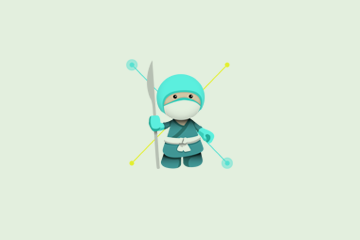 No.Inc partnered with Sinai Hospital and the Rubin Institute of Advanced Orthopedics to create a mobile app to train orthopedic surgeons on procedures for correcting bone deformity.The old teaching method still uses paper cutouts, scotch tape, and pencils. Expensive desktop-only versions are not viable for learning environments or planning when the user is away from a computer.The app, Bone Ninja, comes with several lessons that can be used to train doctors. More lessons can be added and downloaded to the app. Users can capture x-rays and other images and import them into the app. After an image is imported, a calibration tool can be used on the x-ray to ensure that bone lengths are measured accurately. It also allows doctors to learn treatment strategies by measuring angles and simulating how to correct "crooked" bones on x-rays.The ChallengesEnsure accuracyBuild in performance and usabilityOur ApproachHold planning sessions with doctors and medical illustratorsBuild upon current traditional and digital planning methodsThe ResultsWidely used by orthopedic surgeons around the worldApplication extended to such areas as clinical evaluation of clubfoot“NoInc was able to take a rough concept and develop a sophisticated application that has become THE standard for teaching orthopedic surgeons about deformity planning and correction. They are creative, professional and adjusted quickly to our vision as the Bone Ninja was undergoing development. They are always on call should we have any concerns. Since its inception, they have hosted our app's extensive online resources and it has worked flawlessly.”Dr. John E. HerzenbergDirector, International Center of Limb LengtheningDirector, Pediatric Orthopedics, Sinai Hospital of BaltimoreiPad App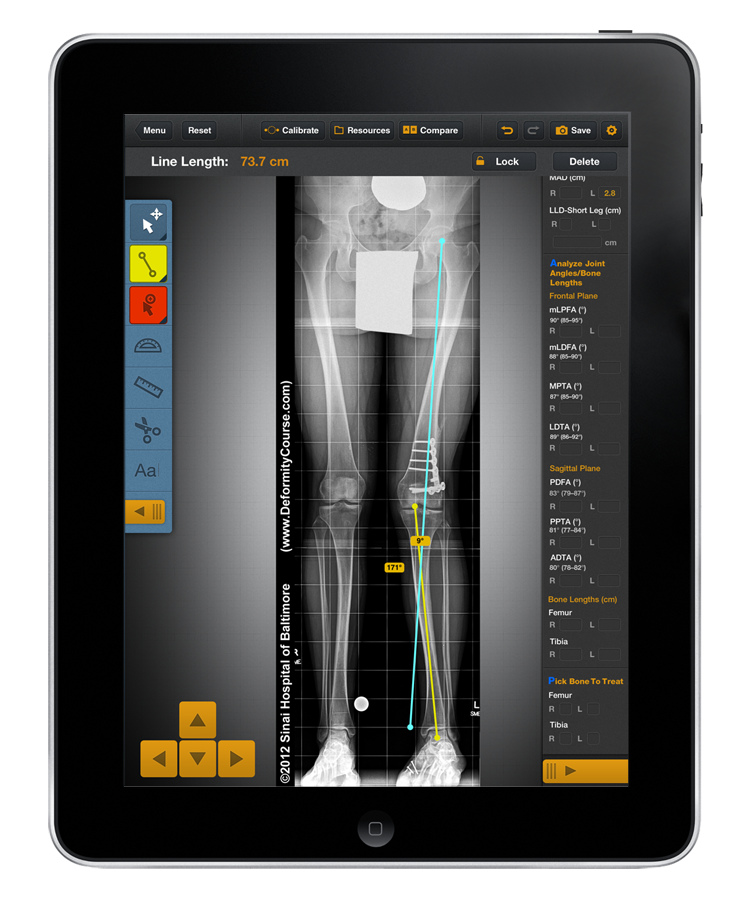 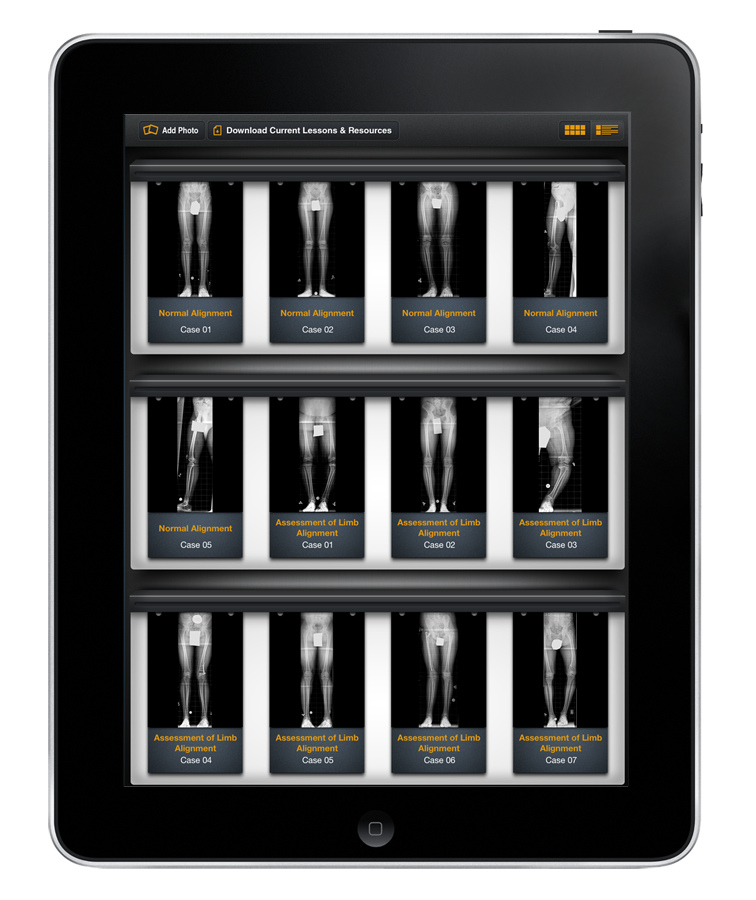 